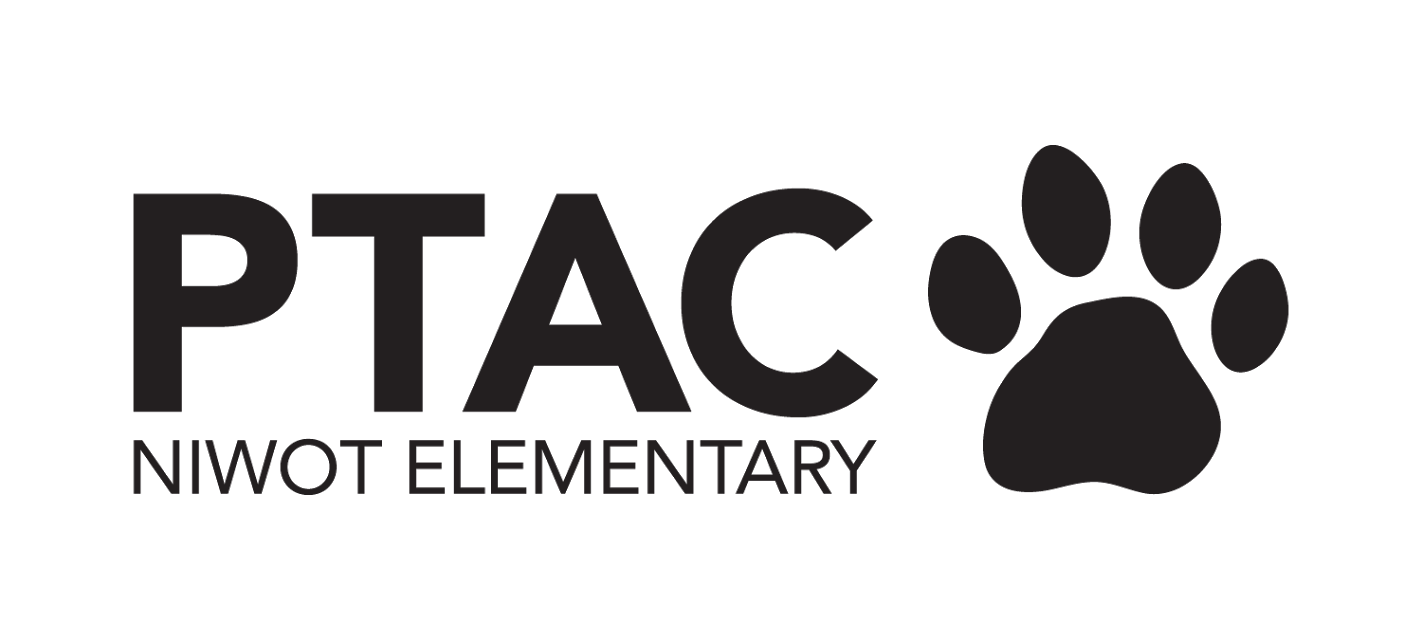 PTAC Agenda November 2022BOARD MEETING AgendaPrincipalUpdatesDrive Thru Career FairPresident ITEMS TO BE DISCUSSEDWinter Book Fair 12/9-12/16Kids doing decor, Spreadsheet coming for volunteer sign upBlack tablecloths for purchase for PTAAdd color with decor, green signsDecorate wall in front of library 12/1Set up book fair 12/8Consider add a time during the day for parents to shop without kids TreasurerITEMS TO BE DISCUSSEDMs. Mocilac art room supply request pending approval $200 - This is approved, waiting on links from Ms. MocilacUPDATESUpdated financial statements are posted to the PTAC website as of 10/31/22Approximately $6,100 has been disbursed from the surplusSquare skate, recess equipment and concert t-shirt materials have been approved and are all pending reimbursement forms or invoices to be paid (Approximately $3,100 combined)Exploring Careers through vehicles - part of school counselingFocus on career interestMay 3, 2023Vehicles - set up outside, each one will have a little talkNeeds:AmbulanceFood TruckMobile Dog grooming/VetVideo Gamer/ youtuberSoccer/Football playerPiolet Haves: engineer, scientist, military, police, fire, innovation lab, farm vehicleHelp kids understand that there are various career opportunities with various industries and how their interests can expand and change. Ex: Accountant for vet clinicVP Fundraising ITEMS TO BE DISCUSSEDNoneUPDATESTalent Show will take place on March 31st (dress rehearsal on March 30th). Theme and event timeline are in process.Cougar Campaign raised @ $51k! Thank you everyone for your support!Dining for DollarsOct - Chipotle - $828.81 (which is more than last year in Spring!)Nov - Proto’s - check is coming to PTAC this weekDec 6th 5-8pm - Culvers - 10% of all sales dine and drive thru - no code neededSecretaryITEMS TO BE DISCUSSEDGrant ProgramUPDATESBalog - Skateboard program - approvedWhat’s the date?Maciloc - Art room equipment - approvedMadry - 2nd grade costumes - approvedLarson - 1st grade supplies - to be votedQuestions - For all of 1st grade? Have you used your gift card?Communications				ITEMS TO BE DISCUSSEDSchedule/communication for Cougar Campaign reward?TBD by NancyCommunication for Book FairUpdate list of Teacher Appreciation Gift Ideas on website? (add new teachers, remove old teachers, update current teachers) (helpful for families for holiday gift ideas) Teachers update - and list of likes/wantsUpcoming events/other communication needs?UPDATESAwesome Cougar Campaign!Nancy - Ice cream sundae reward - weather dependant - have to do it outside - try in DecemberDo it at end of dayRain ponchos, gogglesPopicles - have them here and let teachers grab them for students - store in kitchen - Purchase at Sam’s ClubTeacher Appreciation - Sarah to put together email and google form - send link to Nancy and then update websiteGrants - going wellYoung Ameritowne - families volunteer to help donate for kids that need itCougar Campaign sign to come down over TG breakCareer fair - sounds greatBook Fair No “parents only” shopping timeSarah - Save the date for the Book fairCougar Campaign - Sarah - blurb for newsletter - that we met the goal and the sundae is comingVolunteer CoordinatorUPDATESNext Meeting 